UNIVERSIDADE DO ESTADO DE SANTA CATARINA - UDESC CENTRO DE CIÊNCIAS HUMANAS E DA EDUCAÇÃO – FAED DIREÇÃO DE ENSINO DE GRADUAÇÃO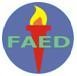 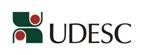 PLANO DE ENSINO1 EMENTA Desenvolvimento do projeto de docência e pesquisa; ministração de aulas, avaliação dos acadêmicos/as e participação em atividades escolares como conselhos de classe; reuniões por área de conhecimento; formação continuada oferecida no espaço escolar; festas; encontros esportivos, etc. Elaboração de relatório que contenha uma reflexão crítica sobre o espaço escolar e a experiência de docência, sob coordenação de um supervisor e orientador, considerando as experiências dos estágios de docência anteriores.2 HORÁRIO DAS AULAS3.1 OBJETIVO GERALRealizar o Estágio Supervisionado - Prática de Ensino de História – Níveis de Ensino Fundamental e Médio.3.2 OBJETIVOS ESPECÍFICOSRefletir sobre a dimensão teórica e prática do Estágio Supervisionado – Prática de Ensino de História - e seus consequentes desdobramentos.Produção de um artigo de Pesquisa em Ensino de História.Debater os limites e possibilidades da atuação/intervenção no universo do fazer histórico e pedagógico em sala de aula.Realizar o Seminário Final de Estágios – FAED/UDESC.  4 CONTEÚDO PROGRAMÁTICOPlanejamento;Regência em sala de aula;Avaliação;Metodologia de pesquisa5 METODOLOGIAAcompanhamento e orientação das aulas de História planejadas e realizadas pelos/as acadêmicos/as no campo do Estágio e nos horários de aula previstos da disciplina na FAED.6 CRONOGRAMA DAS AULAS (OPCIONAL)7 AVALIAÇÃO8 BIBLIOGRAFIAABREU,  Martha  &  SOIHET,  Raquel  (orgs.)  Ensino  de  História:  conceitos,  temáticas  e metodologia. Rio de Janeiro: Casa da Palavra, 2003.BITTENCOURT, Circe et all (org.).  O saber histórico na sala de aula.   9º ed. São Paulo: Contexto, 2004.FAZENDA, Ivani C. Arantes. Interdisciplinaridade: História, Teoria e Pesquisa. Campinas/SP: Papirus, 1994. Coleção Magistério: Formação e trabalho pedagógico.FONSECA, Selva Guimarães. Didática e Prática de Ensino de História. Campinas/SP: Papirus,2003.GATTI Jr. Décio. A escrita escolar da História – livro didático e ensino no Brasil (1970-1990).Bauro/SP : Edusc, 2004.HADJI, Charles. Avaliação desmistificada. Porto Alegre: Artmed, 2001KARNAL, Leandro (org.). História na sala de aula: conceitos, práticas e propostas. São Paulo: Contexto, 2003.PERRENOUD, Philippe. 10 Novas competências para ensinar. Porto Alegre: Artmed Editora,2000.                             et all (org.). Formando professores profissionais. Porto Alegre: Artmed Editora,2001.PIMENTA, Selma Garrido e LIMA, Maria Socorro Lucena. Estágio e Docência. São Paulo: Cortez, 2004.PIMENTA, Selma Garrido. O estágio na formação de professores – Unidade teoria e prática?São Paulo: Cortez, 1995.PINSKY, Jaime (org.) O Ensino de História e a criação do fato. 12ª edição. São Paulo: Contexto,2006.ZARTH, Paulo Afonso et al (Org.) Ensino de História e educação. Ijuí: Ed. UNIJUÍ, 2004. Materiais diversos: livros, revistas, cd-rom, dvd, cd, jornais, etc.OBSERVAÇÕES:O Estágio com docência em história é regulamentado primeiramente pela Lei 11.788, de 25 de setembro de 2008, e normatizado pela Resolução 03/2004 do Centro. Porém, em questões não abordadas pelas disposições legais, o Colegiado do Curso de História aprovou a Regulamentação da realização de Estágios e Práticas Curriculares no Curso de História.Para a disciplina de Es´tagio Curricular Supervisonado III, 2011/2, o controle de freqüência se dará de seguinte forma:As orientações serão realizadas no horário da disciplina (segunda-feira das 18:10 as 22:30). A ausência do acadêmico no horário definido para orientação de seu grupo pelo professor orientador implicará em 5 faltas. Além desse horário, outros encontros poderão ser agendados pelo professor orientador, cuja ausência  implicará em um número de faltas a ser definido.A ausência do acadêmico nas aulas no Campo de Estágio implicará em 3 faltas por hora/aula do campo de estágio. Além disso, o grupo terá que reorganizar seu Plano de Trabalho para que todos os acadêmicos possam cumprir o número mínimo (16 aulas no Colégio de Aplicação e 24 aulas na E. E. Padre Anchieta)  de aulas nos Campos de Estágios.DEPARTAMENTO:HistóriaANO/SEMESTRE:2016/2CURSO:HistóriaFASE:8ªDISCIPLINA:Estágio Curricular SupervisonadoIIITURNO:VespertinoPROFESSOR(A):Bibiana Werle e Caroline Jaques CubasBibiana Werle e Caroline Jaques CubasBibiana Werle e Caroline Jaques CubasDIA DA SEMANAHORÁRIO3ª feira3ª feira13:30 – 17:0013:30 – 17:00MÊSDIASAgostoAgostoOrientação e acompanhamento das aulas de História desenvolvidas e realizadas pelos/as estudantes no campo de Estágio - Colégio de Aplicação da UFSCOrientação no desenvolvimento da Pesquisa em Ensino.Orientação e acompanhamento das aulas de História desenvolvidas e realizadas pelos/as estudantes no campo de Estágio - Colégio de Aplicação da UFSCOrientação no desenvolvimento da Pesquisa em Ensino.SetembroSetembroOrientação e acompanhamento das aulas de História desenvolvidas e realizadas pelos/as estudantes no campo de Estágio - Colégio de Aplicação da UFSCOrientação no desenvolvimento da Pesquisa em Ensino.Orientação e acompanhamento das aulas de História desenvolvidas e realizadas pelos/as estudantes no campo de Estágio - Colégio de Aplicação da UFSCOrientação no desenvolvimento da Pesquisa em Ensino.OutubroOutubroOrientação e acompanhamento das aulas de História desenvolvidas e realizadas  pelos/as  estudantes  no  campo  de  Estágio  -  Colégio  de Aplicação da UFSCOrientação na elaboração dos ensaios individuais.Orientação e acompanhamento das aulas de História desenvolvidas e realizadas  pelos/as  estudantes  no  campo  de  Estágio  -  Colégio  de Aplicação da UFSCOrientação na elaboração dos ensaios individuais.NovembroNovembroElaboração do Relatório Final do Estágio.Seminário Final do EstágioEntrega do Relatório Final (1 cópia impressa e 3 em CD).Elaboração do Relatório Final do Estágio.Seminário Final do EstágioEntrega do Relatório Final (1 cópia impressa e 3 em CD).DezembroDezembroExames FinaisExames FinaisATIVIDADECRITÉRIOS DE AVALIAÇÃOPESOEnsaio  IndividualEnsaio  IndividualCapacidade de dialogar com (e a partir) os textos e discussões teóricas sugeridas ao longo da disciplina e articulá-los à experiência do estágio docente. Originalidade, clareza, coerência e criticidade nos argumentos utilizados e na organização do texto escrito. Uso das normas da ABNT.Capacidade de dialogar com (e a partir) os textos e discussões teóricas sugeridas ao longo da disciplina e articulá-los à experiência do estágio docente. Originalidade, clareza, coerência e criticidade nos argumentos utilizados e na organização do texto escrito. Uso das normas da ABNT.3,03,0Relatório do Estágio + SeminárioAssiduidade e pontualidade nas reuniões agendadas para orientação. Assiduidade (mesmo depois de já haver apresentado seu trabalho) e pontualidade no Seminário de Estágio do Centro. Pontualidade na entrega do Relatório que deve estar organizado segundo as normas indicadas para a sua elaboração. Originalidade, coerência e criticidade nos argumentos utilizados no relatório e na apresentação do Seminário.2,0Regência - Estágio com Docência emHistória.Cumprimento responsável das atividades inerentes ao Estágio quais sejam: pontualidade, assiduidade, participação em reuniões pedagógicas no campo de Estágio e nos encontros para orientação e preparação das aulas. Planejamento das aulas e dos recursos que serão utilizados. Criatividade e coerência nas sequências didáticas, metodológicas e dos conteúdos utilizados em sala de aula.Entrega, com antecedência, dos planos de aula para orientação e também aos professores de História no campo de Estágio.5,0